         О направлении информации Уважаемый Георгий Иванович!На территории Свердловской области за 10 месяцев 2022 года зарегистрировано 272 ДТП, в которых 305 детей получили травмы различной степени тяжести и 12 погибли. При этом 2 погибших в ДТП ребенка - это пешеходы, 1 из них погиб по собственной неосторожности. Еще 8 детей погибли в качестве пассажиров транспортных средств, 4 из них перевозились с нарушением правил перевозки детей, 1 ребенок погиб в качестве водителя автотранспорта и еще 1 – при управлении велосипедом. По причине нарушения правил дорожного движения самими детьми зарегистрировано 94 ДТП.За 10 месяцев 2022 года на территории Слободо-Туринского района зарегистрировано 41 дорожно-транспортных происшествий, в результате которых 5 человек получили травмы различной степени тяжести, 1 погиб. ДТП с участием детей не зарегистрировано.	Ежегодно в зимний период увеличивается вероятность дорожных происшествий с участием несовершеннолетних по причине скатывания детей и подростков с горок и наледей на проезжую часть, использования придорожных снежных валов для игр. В целях профилактики и снижения тяжести последствий дорожно-транспортных происшествий с участием детей в период с 21 ноября 2022 года по 01 марта 2023 года на территории Слободо-Туринского муниципального района, а так же на территории Свердловской области проводится профилактического мероприятия «Горка». В рамках профилактического мероприятия необходимо провести в образовательных организациях, а также на базе внешкольных детских учреждений досуга и творчества, профилактическую работу с учащимися, родителями, акцентируя внимание на соблюдении правил дорожного движения, выбор безопасных мест для катания при использовании санок, бубликов, снегокатов и иных зимних средств передвижения, правила безопасного перехода проезжей части в зимний период года, обязательное ношение световозвращающих элементов на верхней одежде и аксессуарах в темное время суток.Организовать проведение информационно-пропагандистской социальной акции «Письмо водителю», направленной на повышение культуры поведения участников дорожного движения, привлечение внимания общественности к проблеме детского дорожно-транспортного травматизма, в соответствии с методическими рекомендациями (Приложение №1). Пешеходных экскурсий с несовершеннолетними участниками дорожного движения, в ходе которых обращать внимание на объекты улично-дорожной сети, которые находятся на маршруте безопасных подходов к школе, выделять опасные участки.Еженедельно размещать информацию на сайтах образовательных организаций социальных сетях и в электронных дневниках, на тему опасности и недопустимости катания детей с горок, скатов и наледей, в том числе на санках, бубликах и других средствах передвижения, привязанных к транспортным средствам, игр на снежных валах, выходящих на проезжую часть, особенностям перехода проезжей части в зимний период года.Совместно с Госавтоинспекцией организовать проведение в социальных сетях информационно-пропагандистских акций, марафонов, челленджей, направленных на повышение безопасности пешеходов, в том числе с привлечением отрядов юных инспекторов движения, волонтеров, родительских активов, автомобильных сообществ, блогеров, общественных деятелей.Информацию о проведении мероприятий в срок до 30.12.22, 01.02.23, 01.03.23 года необходимо предоставить в Госавтоинспекцию МО МВД России «Байкаловский» на электронную почту: gibdd.turinskayasloboda.92@mail.ru.С уважением! 		Врио заместителя начальника Госавтоинспекции МО МВД России «Байкаловский»младший лейтенант полиции                                                                                 В.А. Куклин   исп: Ю.А.Рябкова (343)61-2-16-90ГУ МВД России по Свердловской области Отдел полиции № 27 Межмуниципальный отдел Министерства внутренних дел Российской Федерации «Байкаловский»(ОП№27 МО МВД России Байкаловский»)с. Туринская Слобода ул. Первомайская 18, Свердловская область, 623930             от «23» ноября 2022г. исх.______     Начальнику   Слободо-Туринского МОУО   Г.И. Фоминову   Руководителям   Образовательных организаций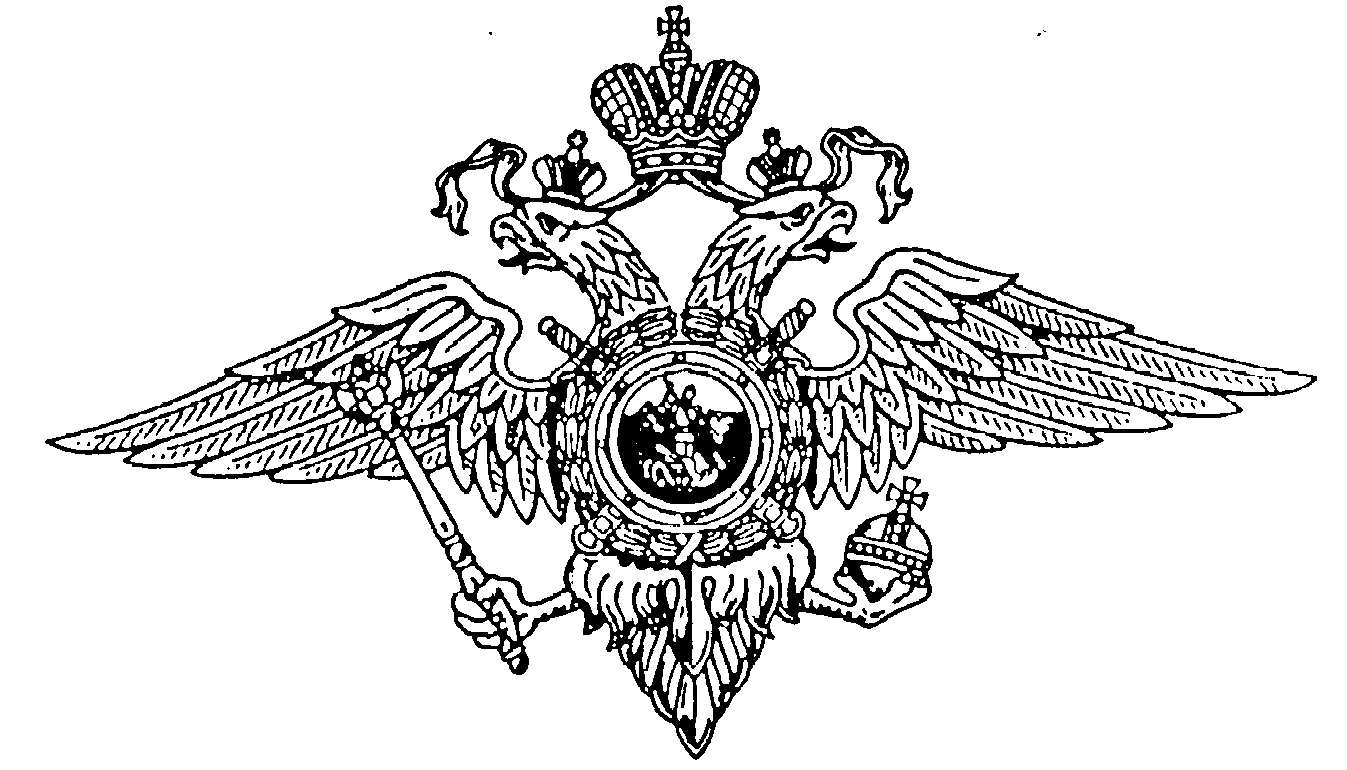 